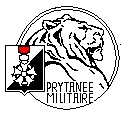 Association Amicale des Anciens Elèves du Prytanée National MilitaireFiche d'Adhésion Possibilité d'adhérer et de régler sa cotisation, directement sur le site www.prytanee.asso.frM    Mme    Melle        Nom (majuscules)……………………………………………………………………………………………………Prénoms (souligner le prénom usuel) ……………………………………………………………..…………………………………………………..Nom de scolarité (nom de naissance)…………………………………………………………………………………………………………………..Né(e) le   _ _ / _ _ / _ _ _ _ (jour, mois, année)    à (Ville + code postal + Pays) ……………………………………………………………………………………………………………………………….Matri   A, B, C, D, Z (lettre série et 4 chiffres)  __    __ __ __ __  Téléphone : ……………………………………..………………………… Adresse email d’usage  ______________________________________@__________________________________Adresse postale (pour envoi Revue Prytanéenne) ……………………………………………………………………………………………….……………………………………………………………………………………………………………………………………….……………………………………..Activité professionnelle  Société ou Organisme (pour les civils) ……………………………………………………………………………………………………………………………………………………………………………………………………………………………………………………………Grade et Arme (pour les militaires) ………………………………………………………………………………………………………………………Fonction (éventuellement spécialité) ……………………………………………………………………………………………………………………Actif                Retraité Année d'entrée au Prytanée ………………….. en classe de …………………………………………Année de sortie du Prytanée …………………. fin de classe de…………………..………………..Parenté brutionne :Père, Grand-père Brution …………………………………………………………..Frère, Sœur Brution ……………………………………………………………………Autre Parenté Brutionne ……………………………………………………………Ancien de la Whâ (Musique)     OUI         Règlement :	 Paiement sécurisé en ligne sur notre site internet : www.prytanee.asso.fr Prélèvement automatique : téléchargez et complétez le mandat de prélèvement SEPA ci-après,  joindre un RIB et envoyez les deux documents à l’AAAEPNM, 13 rue de Turin, Paris 75008. Par chèque à l’ordre de « Anciens du Prytanée ».Association reconnue d'utilité Publique13, rue de Turin -75008 Paris – Tél. 01 42 93 08 46site : www.prytanee.asso.fr	 		e-mail : assoc@prytanee.asso.fr      ASS.AMICALE DES ANCIENS ELEVES DU PRYTANEE MILITAIREMANDAT de Prélèvement SEPA A compléter et renvoyer accompagné de votre RIB                           Réservé AAAEPNMEn signant ce formulaire de mandat, vous autorisez AAAEPNM à envoyer des instructions à votre banque pour débiter votre compte, et votre banque à débiter votre compte conformément aux instructions de AAAEPNM.Vous bénéficiez du droit de remboursement par votre banque selon les conditions décrites dans la convention que vous avez passée avec elle.Toute demande de remboursement doit être présentée :- dans les 8 semaines suivant la date de débit de votre compte pour un prélèvement autorisé,- sans tarder et au plus tard dans les 13 mois en cas de prélèvement non autorisé. Référence Unique de Mandat(RUM)**maximum 35 caractèresType de paiement             X Récurrent                                        UniqueNom du CREANCIERASSOCIATION AMICALE DES ANCIENS ELEVES DU PRYTANEE NATIONAL MILITAIREN° d’Identifiant Créancier SEPA (ICS)FR43ZZZ198862Adresse du créancier13, RUE DE TURINCode postal 75008 Ville PARISPaysFRANCENom et prénom du DEBITEURAdresse du débiteurCode postalVillePaysNom et prénom du titulaire du compte / DébiteurBanqueAdresse de la banqueCode BIC de la banqueN° de compte IBAN du débiteur  (27 caract.)_ _ _ _   _ _ _ _     _ _ _ _    _ _ _ _    _ _ _ _    _ _ _ _    _ _ _LieuDateSignature du débiteur----------------------------------JJ MM AAAA-----------------